КОНСУЛЬТАЦИЯ ДЛЯ РОДИТЕЛЕЙ«ПРАВИЛА ХОРОШЕЙ ОСАНКИ»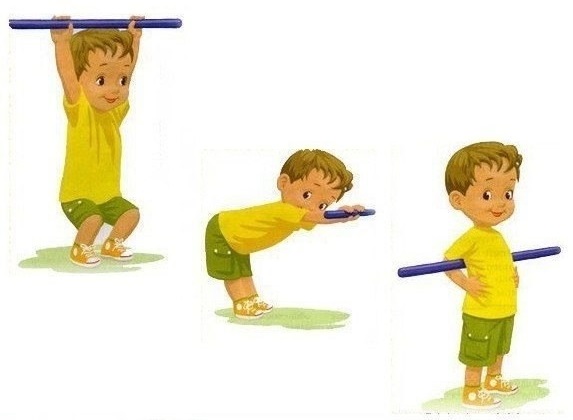 Правильная осанка у детей формируется, в первую очередь, под влиянием родителей. Именно от их усилий зависит, будет ли у их чада правильная осанка или нет. Нужно понимать, что правильная осанка у детей не возникает сама по себе, это результат постоянного контроля и заботы с вашей стороны.Какой родитель хочет, чтобы его ребенок шел по жизни с согнутой спиной, перекошенными плечами, опущенной головой? Никто не хочет. Так что же делать? Выполнять основные пять правил.ПЯТЬ ПРОСТЫХ ПРАВИЛНаращивать ребенку «мышечный корсет». Хорошая осанка немыслима без равномерно развитой мускулатуры. “Мышечный корсет” спасет даже того, кому не повезло с наследственностью, кому от родителей достались слабые соединительные ткани – предвестники плоскостопия, близорукости, сутулости…Постоянно следить за тем, как ребенок сидит, стоит, поправлять его, если он сутулится, кособочится. Пусть встанет к стене, прикоснется к ней пятками, икрами, ягодицами, лопатками и головой. Позвоночник выпрямлен, плечи развернуты, лопатки сближены, живот втянут, ягодицы напряжены. Вот она – правильная поза! Тело должно ее запомнить. Конечно, легче безвольно распустить мышцы, чем сидеть или ходить прямо, но на то рядом и мы, взрослые, чтобы на первых порах следить за спинкой. А дальше держаться ровно войдет у ребенка в привычку.Обратить особое внимание на позу при письме, чтении, любой работе за письменным столом. Ребенок должен сидеть так, чтобы ноги, спина, руки имели опору. Высота стола должна быть на 2-3 см выше локтя опущенной руки вашего чада, когда он сидит. Высота стула не должна превышать высоту голени. Если ноги не достают до пола, надо подставить скамейку, чтобы тазобедренные и коленные суставы были согнуты под прямым углом. Спина должна вплотную касаться спинки стула, сохраняя поясничный изгиб. Чтобы расстояние от книжки до глаз не превышало 30 см, книгу лучше поставить на подставку, тогда голову не придется наклонять. Неправильная поза при работе за столом очень портит осанку!Следить, чтобы у ребенка не появилось плоскостопие. Плоская стопа нарушает правильную опорную функцию ног, ноги быстро устают, ось таза наклоняется и осанка нарушается. Вовремя обнаруженное плоскостопие можно исправить. Обратитесь к ортопеду, не запустите эту проблему.Не стелить слишком мягкую постель. Матрас должен быть ровным, жестким, подушка – маленькой, низкой. Кровать такой длины, чтобы ноги можно было свободно вытянуть. Ту немалую часть суток, которая приходится на сон, позвоночник должен чувствовать себя комфортно, а ему удобна жесткая постель.Что влияет на формирование правильной осанки?На формирование осанки оказывает большое влияние окружающая среда. Родители и сотрудники дошкольных и школьных учреждений обязаны контролировать правильное положение детей при сидении, стоянии и ходьбе. Рассмотрим самые важные принципы, влияющие на формирование правильной осанки:правильное питание;свежий воздух;хорошая освещенность в комнате;правильно подобранная мебель по росту ребенка;перенос тяжестей;правильная поза при сидении;двигательная активность.Не обойтись без гимнастики.Если вы с ребенком заранее побеседовали о необходимости укреплять позвоночник, кроха уже не будет считать зарядку бесполезным занятием. Но чтобы малыш в это время не заскучал, постарайтесь использовать простые игровые приемы. Упражнений, которые помогают улучшить осанку, очень много. Заранее подготовьте коврик, и… присоединяйтесь…Два упражнения, которые необходимо делать каждый день!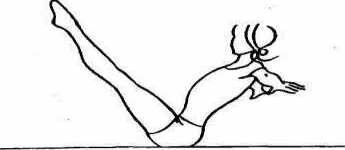 Упражнение «Самолёт» Исходное положение – ребёнок сидит на полу, ноги прямые. Выполняя упражнение: руки в стороны, прямые ноги поднять от пола и держаться в этом положении до 90 сек. (это норма в любом возрасте). Но начинать следует постепенно с 10-15 секунд.Упражнение «Лодочка»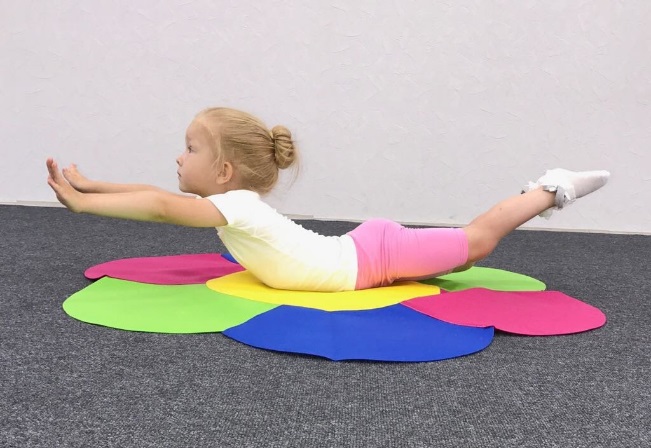 В исходном положении - ребёнок (взрослый) ложится на живот, выпрямляет руки, вытягивая их вперед, ладони разворачивает к полу. Ноги полностью выпрямлены, носки — от себя.Одновременно поднимают верхнюю часть туловища и ноги, прогибаясь в спине. Точкой опоры служит живот. Задерживают дыхание, мысленно считают до 8, старясь как можно сильнее растянуть мышцы конечностей, спины и живота.Родители должны знать 7 «тайных» симптомов и их, хорошо видимые, признаки нарушения осанки.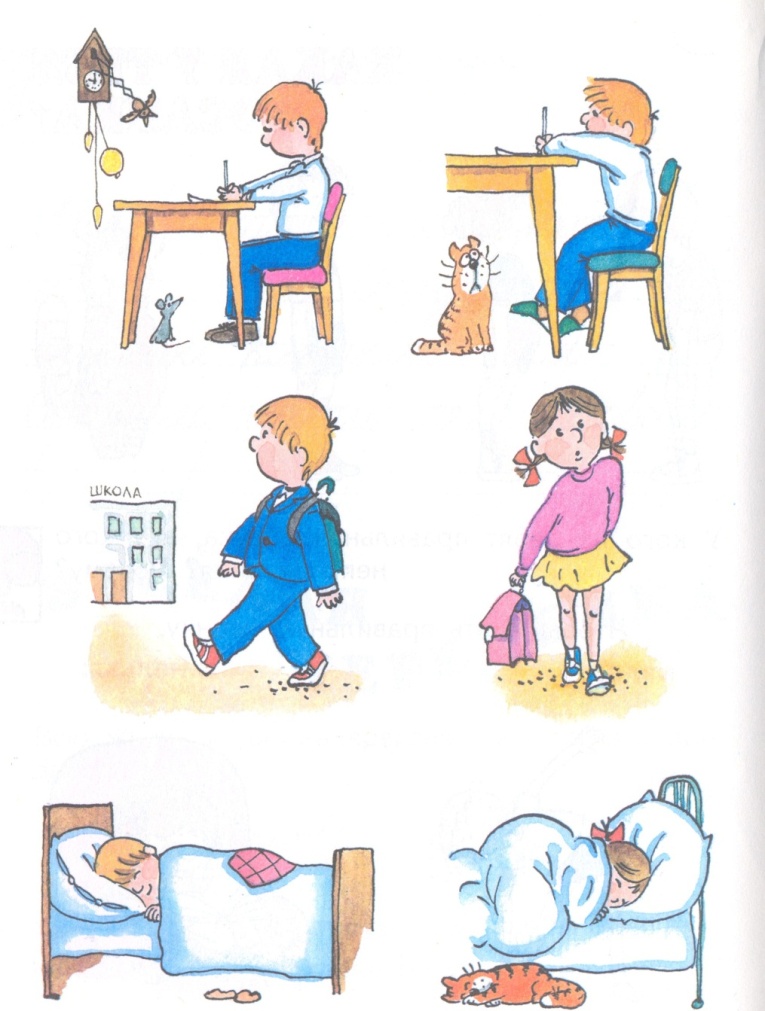 Ребенок быстро устает, вялый, неуклюжий.Не любит подвижные игры.Жалуется, что у него болит голова или шея.После длительной прогулки хнычет, что у него болят ножки.Сидит, упираясь руками в сиденье стула.Не может длительно находиться в одном положении.«Хруст» в различных суставах при движениях у детей старше 2-х лет. 